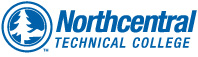 Northcentral Technical College10-152-335  Database ReportingCourse DesignCourse InformationTypes of InstructionPre/CorequisitesTextbooksSoft SkillsCourse CompetenciesGrading InformationCourse Grading Information Letter % or Points needed to achieve grade
Grade *All competencies must be met to earn a C or above
A >= 92% and has met all course competencies
A- >= 90% and has met all course competencies
B+ >= 87% and has met all course competencies
B >= 83% and has met all course competencies
B- >= 80% and has met all course competencies
C+ >= 77% and has met all course competencies
C >= 70% and has met all course competencies
D >= 60% and/or has not met all course competencies
F < 60% and has not met all course competencies

Late Work
A critical component of success in the IT is the ability to meet deadlines. Therefore, we will model this component in this course. Missing/late work will incur the following penalties:
-    Failure to submit all required work on time during the first two weeks of the course will result in your removal from the course with a grade of "NS" (no-show).
-    20% will be deducted if work is submitted up to two weeks late.
-    Work submitted more than two weeks late will not receive any credit.
-    Late work during the last two weeks of class will not receive any credit.
-    No late quizzes will be accepted.
-    No late tests will be accepted except in extreme circumstances or having made prior arrangements.
-    Tests which do not initially receive a passing grade must be retaken until a passing grade is achieved. 
* Note: Even if your raw score would otherwise yield a grade of "C" or better, you must complete the listed percentages of assessment activities in each category to receive a passing grade in this course. Course Learning Plans and Performance Assessment TasksData, Data Sources & DatasetsOverview/PurposeThe purpose of this learning plan is to introduce data, data sources & data sets.Target CompetenciesLearning ActivitiesAssessment ActivitiesData QueriesOverview/PurposeThe purpose of this learning plan is to introduce data queries.Target CompetenciesLearning ActivitiesAssessment ActivitiesFormatting & DesignOverview/PurposeThe purpose of this learning plan is to introduce formatting & design.Target CompetenciesLearning ActivitiesAssessment ActivitiesReport SecurityOverview/PurposeThe purpose of this learning plan is to introduce report security.  Target CompetenciesLearning ActivitiesAssessment ActivitiesReport DistributionOverview/PurposeThe purpose of this learning plan is to introduce report distribution.  Target CompetenciesLearning ActivitiesAssessment ActivitiesLab ActivityDirectionsComplete the lab assignment by following along with the instructor-lead, in-class activities. Submit the resulting files via Blackboard before 11:59 PM on the date due.Note: The criteria that will apply to this assessment are determined by the competencies being assessed. By the end of this course, you will have been assessed on all of the criteria which are included in the scoring guide.Target Course CompetenciesScoringRating ScaleScoring StandardYou must earn a minimum rating of "3" on each criterion to successfully complete this assessment.Scoring GuidePerformance AssignmentDirectionsComplete the assignment by following along with the instructor-lead, in-class activities. Submit the resulting files via Blackboard before 11:59 PM on the date due.Note: The criteria that will apply to this assessment are determined by the competencies being assessed. By the end of this course, you will have been assessed on all of the criteria which are included in the scoring guide.Target Course CompetenciesRating ScaleScoring StandardYou must earn a minimum rating of "3" on each criterion to successfully complete this assessment.Scoring GuideDiscussion BoardDirectionsComplete the discussion board by following along with the instructor-lead, in-class activities. Submit the resulting files via Blackboard before 11:59 PM on the date due.Note: The criteria that will apply to this assessment are determined by the competencies being assessed. By the end of this course, you will have been assessed on all of the criteria which are included in the scoring guide.Target Course CompetenciesRating ScaleScoring StandardYou must earn a minimum rating of "3" on each criterion to successfully complete this assessment.Scoring Guide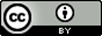 Except where otherwise noted, this work by Northcentral Technical College, Wisconsin Technical College System INTERFACE Consortium is licensed under CC BY 4.0.Third Party marks and brands are the property of their respective holders.  Please respect the copyright and terms of use on any webpage links that may be included in this document.This workforce product was funded by a grant awarded by the U.S. Department of Labor’s Employment and Training Administration. The product was created by the grantee and does not necessarily reflect the official position of the U.S. Department of Labor. The U.S. Department of Labor makes no guarantees, warranties, or assurances of any kind, express or implied, with respect to such information, including any information on linked sites and including, but not limited to, accuracy of the information or its completeness, timeliness, usefulness, adequacy, continued availability, or ownership. This is an equal opportunity program. Assistive technologies are available upon request and include Voice/TTY (771 or 800-947-6644).DescriptionIntroduces database querying and reporting using leading tools and frameworks. Learners will design, create and publish reports that access both relational and XML datasets using a variety of tools including Crystal Reports and Microsoft SQL Reporting Services. Additional topics include SQL, report distribution, data security and ethical handling of sensitive data.Instructional Level10 Associate DegreeTotal Credits3.00Total Hours72.00Instruction TypeCredits/HoursLab1/36Lecture2/36PrerequisitePrerequisite: 10-152-331 DATABASE CONCEPTSMicrosoft SQL Server 2012 Reporting Services, Publisher WROX ISBN:978-1-118-10111-71.Act responsibly 2.Communicate effectively 3.Demonstrate integrity 4.Develop global awareness 5.Think critically and creatively 6.Work cooperatively 7.Work productively 1.Differentitate between normalized and denormalized dataAssessment StrategiesLab ActivityPerformance AssignmentDiscussion BoardObjective TestCriterialearners can successfully compare a normalized and denormalized datasetlearners can successfully explain the differences between a normalized and denormalized datasetlearners can successfully clarify whether datasets are normalized or denormalizedLearning ObjectivesCompare a normalized and denormalized datasetExplain the differences between a normalized and denormalized datasetDetermine whether datasets are normalized or denormalized2.Generate reports using database reporting toolsetsAssessment StrategiesLab ActivityPerformance AssignmentDiscussion BoardObjective TestCriterialearners can successfully create database reports using tool setlearners can successfully demonstrate the steps required to create a database reportlearners can successfully select data from non-relational datasets to construct reportslearners can successfully structure non-relational datasets to create reportsLearning ObjectivesCreate database reports using toolsetDemonstrate the steps required to create a database reportSelect data from non-relational datasets to construct reportsStructure non-relational datasets to create reports3.Create normalized and denormalized datasetsAssessment StrategiesLab ActivityPerformance AssignmentDiscussion BoardObjective TestCriterialearners can successfully create a normalized datasetlearners can successfully create a denormalized datasetlearners can successfully identify type of datasets needed based on requirementsLearning ObjectivesCreate a normalized dataset using T-SQLCreate a denormalized dataset using T-SQLIdentify type of datasets needed based on requirements4.Query statements to retrieve dataAssessment StrategiesLab ActivityPerformance AssignmentDiscussion BoardObjective TestCriterialearners can successfully query data from a normalized datasetlearners can successfully query data from a denormalized datasetlearners can successfully query data from a flat fileLearning ObjectivesQuery data from a normalized dataset using T-SQLQuery data from a denormalized dataset using T-SQLQuery data from a flat file5.Transform data in preparation for reportingAssessment StrategiesLab ActivityPerformance AssignmentDiscussion BoardObjective TestCriterialearners can successfully manipulate data for readabilitylearners can successfully tabulate data totals using aggregate commandslearners can successfully modify data to meet requirementslearners can successfully customize data to clarify result setLearning ObjectivesManipulate data for readabilityTabulate data totals using aggregate commandsModify data to meet requirementsCustomize data to clarify result set6.Design reports for readability and usabilityAssessment StrategiesLab ActivityPerformance AssignmentDiscussion BoardObjective TestCriterialearners can successfully proofread report results for accuracylearners can successfully design professionally formatted reportslearners can successfully manipulate columns and row data for usabilitylearners can successfully classify and group data per subjectLearning ObjectivesProofread report results for accuracyDesign professionally formatted reportsManipulate columns and row data for usabilityClassify and group data per subject7.Format data for presentationAssessment StrategiesLab ActivityPerformance AssignmentDiscussion BoardObjective TestCriterialearners can successfully format data based on localizationlearners can successfully format to make data clear and conciseLearning ObjectivesFormat data based on localizationFormat to make data clear and conciseFormat data using the principles of usability8.Apply security to database reportsAssessment StrategiesLab ActivityPerformance AssignmentDiscussion BoardObjective TestCriterialearners can successfully configure security on database reportslearners can successfully identify where security is applicablelearners can successfully locate data that should be restrictedLearning ObjectivesConfigure security on database reportsIdentify where security is applicableDetermine what data that should be restricted9.Distribute reports using a variety of technologies and platformsAssessment StrategiesLab ActivityPerformance AssignmentDiscussion BoardObjective TestCriterialearners can successfully publish reports for accessibilitylearners can successfully subscribe to reportslearners can successfully distribute reports electronicallylearners can successfully distribute reports in multiple file formatslearners can successfully distribute reports via emailLearning ObjectivesPublish reports for accessibilitySubscribe to reportsDistribute reports electronicallyDistribute reports in multiple file formatsDistribute reports via emailAssessment TypeQuantityRequired to Pass*PointsWeightLab Activities1450%21017%Assignments1450%42033%Quizzes2100%12510%Assessments2100%20016%Discussion Boards5100%30024%Total1255620100%Metadata TagsXML datasets, Crystal Reports, Microsoft SQL, Report distribution, data security,database querying1.Differentitate between normalized and denormalized dataAssessment StrategiesLab ActivityPerformance AssignmentDiscussion BoardObjective TestCriterialearners can successfully compare a normalized and denormalized datasetlearners can successfully explain the differences between a normalized and denormalized datasetlearners can successfully clarify whether datasets are normalized or denormalizedLearning ObjectivesCompare a normalized and denormalized datasetExplain the differences between a normalized and denormalized datasetDetermine whether datasets are normalized or denormalized2.Generate reports using database reporting toolsetsAssessment StrategiesLab ActivityPerformance AssignmentDiscussion BoardObjective TestCriterialearners can successfully create database reports using tool setlearners can successfully demonstrate the steps required to create a database reportlearners can successfully select data from non-relational datasets to construct reportslearners can successfully structure non-relational datasets to create reportsLearning ObjectivesCreate database reports using toolsetDemonstrate the steps required to create a database reportSelect data from non-relational datasets to construct reportsStructure non-relational datasets to create reports3.Create normalized and denormalized datasetsAssessment StrategiesLab ActivityPerformance AssignmentDiscussion BoardObjective TestCriterialearners can successfully create a normalized datasetlearners can successfully create a denormalized datasetlearners can successfully identify type of datasets needed based on requirementsLearning ObjectivesCreate a normalized dataset using T-SQLCreate a denormalized dataset using T-SQLIdentify type of datasets needed based on requirements1.Listen to course lectures.2.Participate in course discussions.3.Review websites as referred to in course lectures.4.Read the textbook and complete activities as specified. Chapter 1 - Introducing Reporting Services, Chapter 2 - Reporting Services Installation & Architecture, and Chapter 4 - Basic Report Design 5.Review and provide feedback on peer projects/assignments.6.Answer spontaneous questions to demonstrate an understanding of content.7.Mentor/coach peers through the completion of assigned projects.8.Participate in discussion boards beyond scope required by assignments.9.Answer the question, "What concept or skill remains the least clear to you?"1.Complete lab activities as outlined.  In an Excel worksheet, create a denormalized dataset with at least 25 column headers for a local ticketed event.  Include ticket, statistic information, date, and 10 data samples for these columns and format the columns with the appropriate data type.  Install SQL Server Reporting Services. Follow the step by step tutorial and exercises for Chapter 4. Let's Get Started pages 97-106, Manual Report Design pages 113-120, Running and Saving a Report page 120 2.Complete discussion board as outlined.
In your own words, discuss and answer the following question.   What is the reporting life cycle?  Describe the activities that happen in each phase.  3.Complete assignments as outlined. Answer the questions in short answer format. &nbsp;What is denormalization? &nbsp;How are denormalized datasets used?Answer the questions in short answer format.  What is normalization?  How are normalized datasets used?  Create a "How to Normalize data in 3rd normal form" document using visualizations, written support, and examples. In Microsoft Visio using the Crow's Foot Database Notation, demonstrate the previously created normalized data and include SQL data types, primary and foreign keys and relationship connectors.  Create a SQL database named DRTopicNameInitials (e.g. DRComputerClubJC) on your local SQL Server, then add the objects (including data) from the Visio diagram. Create a database diagram and change the tables to the standard view. Answer the following questions in short answer format.  What is the difference between a dataset and data source?  1.Generate reports using database reporting toolsetsAssessment StrategiesLab ActivityPerformance AssignmentDiscussion BoardObjective TestCriterialearners can successfully create database reports using tool setlearners can successfully demonstrate the steps required to create a database reportlearners can successfully select data from non-relational datasets to construct reportslearners can successfully structure non-relational datasets to create reportsLearning ObjectivesCreate database reports using toolsetDemonstrate the steps required to create a database reportSelect data from non-relational datasets to construct reportsStructure non-relational datasets to create reports2.Create normalized and denormalized datasetsAssessment StrategiesLab ActivityPerformance AssignmentDiscussion BoardObjective TestCriterialearners can successfully create a normalized datasetlearners can successfully create a denormalized datasetlearners can successfully identify type of datasets needed based on requirementsLearning ObjectivesCreate a normalized dataset using T-SQLCreate a denormalized dataset using T-SQLIdentify type of datasets needed based on requirements3.Query statements to retrieve dataAssessment StrategiesLab ActivityPerformance AssignmentDiscussion BoardObjective TestCriterialearners can successfully query data from a normalized datasetlearners can successfully query data from a denormalized datasetlearners can successfully query data from a flat fileLearning ObjectivesQuery data from a normalized dataset using T-SQLQuery data from a denormalized dataset using T-SQLQuery data from a flat file4.Transform data in preparation for reportingAssessment StrategiesLab ActivityPerformance AssignmentDiscussion BoardObjective TestCriterialearners can successfully manipulate data for readabilitylearners can successfully tabulate data totals using aggregate commandslearners can successfully modify data to meet requirementslearners can successfully customize data to clarify result setLearning ObjectivesManipulate data for readabilityTabulate data totals using aggregate commandsModify data to meet requirementsCustomize data to clarify result set5.Design reports for readability and usabilityAssessment StrategiesLab ActivityPerformance AssignmentDiscussion BoardObjective TestCriterialearners can successfully proofread report results for accuracylearners can successfully design professionally formatted reportslearners can successfully manipulate columns and row data for usabilitylearners can successfully classify and group data per subjectLearning ObjectivesProofread report results for accuracyDesign professionally formatted reportsManipulate columns and row data for usabilityClassify and group data per subject1.Listen to course lectures.2.Participate in course discussions.3.Review websites as referred to in course lectures.4.Read the textbook and complete activities as specified. Chapter 5 - Report Layout & Formatting and Chapter 6 - Designing Data Access.5.Review and provide feedback on peer projects/assignments.6.Answer spontaneous questions to demonstrate an understanding of content.7.Mentor/coach peers through the completion of assigned projects.8.Participate in discussion boards beyond scope required by assignments.9.Answer the question, "What concept or skill remains the least clear to you?"1.Complete lab activities as outlined.
Following the text in Chapter 5, recreate Figure 5-1 through Figure 5-18.
Using Microsoft Visio Crow's Foot Database Notation template normalize the data in the attached Excel document into 4 groups  which should include primary keys, 3 relationships and 3 foreign keys.  Use appropriate naming and data types for each column/field.  Save as JPEG.  
Using T-SQL create the database using the diagram that was just created including relationships and keys.  Create a database diagram, take a snip it of the results and save.
Insert data into the database using the INSERT statement.  Take a snip its of the successful INSERT into the (4) tables. 
Execute the following statements against the database and take a snip it of the successful results
WHERE clause against the (4) tables
WHERE clause with operator
An Aggregate function with GROUP BY
INNER JOIN
Follow the text in Chapter 6, recreate the figures and practice the exercises from pages 170-176. Complete lab activities as outlined.
Following the text in Chapter 5, recreate Figure 5-1 through Figure 5-18.
Using Microsoft Visio Crow's Foot Database Notation template normalize the data in the attached Excel document into 4 groups  which should include primary keys, 3 relationships and 3 foreign keys.  Use appropriate naming and data types for each column/field.  Save as JPEG.  
Using T-SQL create the database using the diagram that was just created including relationships and keys.  Create a database diagram, take a snip it of the results and save.
Insert data into the database using the INSERT statement.  Take a snip its of the successful INSERT into the (4) tables. 
Execute the following statements against the database and take a snip it of the successful results
WHERE clause against the (4) tables
WHERE clause with operator
An Aggregate function with GROUP BY
INNER JOIN
Follow the text in Chapter 6, recreate the figures and practice the exercises from pages 170-176. Complete lab activities as outlined.
Following the text in Chapter 5, recreate Figure 5-1 through Figure 5-18.
Using Microsoft Visio Crow's Foot Database Notation template normalize the data in the attached Excel document into 4 groups  which should include primary keys, 3 relationships and 3 foreign keys.  Use appropriate naming and data types for each column/field.  Save as JPEG.  
Using T-SQL create the database using the diagram that was just created including relationships and keys.  Create a database diagram, take a snip it of the results and save.
Insert data into the database using the INSERT statement.  Take a snip its of the successful INSERT into the (4) tables. 
Execute the following statements against the database and take a snip it of the successful results
WHERE clause against the (4) tables
WHERE clause with operator
An Aggregate function with GROUP BY
INNER JOIN
Follow the text in Chapter 6, recreate the figures and practice the exercises from pages 170-176. 2.Complete quiz as outlined.Complete quiz as outlined.Complete quiz as outlined.Learning MaterialsLearning MaterialsLearning Materials2.2 Quiz2.2 Quiz.docx  Hyperlink removed. Document is embargoed.3.Complete assignments as outlined. Create a ProjectSpecifiy ConnectionDefine Dataset, JOIN two tables, Use the WHERE Clause Use Aggregrate function SUM and Group by Create a Table ReportFormat Report DateCurrencyText StyleColumn WidthsGrouping and Totals Group dataAdd TotalsAdd daily, monthly or yearly totalsAdd Grand TotalPublish to localhostCreate a SSRS report with a parameterCreate a short video using Jing < 3 minutes how to use the report with parametersComplete assignments as outlined. Create a ProjectSpecifiy ConnectionDefine Dataset, JOIN two tables, Use the WHERE Clause Use Aggregrate function SUM and Group by Create a Table ReportFormat Report DateCurrencyText StyleColumn WidthsGrouping and Totals Group dataAdd TotalsAdd daily, monthly or yearly totalsAdd Grand TotalPublish to localhostCreate a SSRS report with a parameterCreate a short video using Jing < 3 minutes how to use the report with parametersComplete assignments as outlined. Create a ProjectSpecifiy ConnectionDefine Dataset, JOIN two tables, Use the WHERE Clause Use Aggregrate function SUM and Group by Create a Table ReportFormat Report DateCurrencyText StyleColumn WidthsGrouping and Totals Group dataAdd TotalsAdd daily, monthly or yearly totalsAdd Grand TotalPublish to localhostCreate a SSRS report with a parameterCreate a short video using Jing < 3 minutes how to use the report with parameters4.Complete the assessment as outlined.Complete the assessment as outlined.Complete the assessment as outlined.5.Complete the discussion board as indicated.  In your own words, discuss and answer the following question.   What is business intelligence reporting?  Who in an organization would use BI reports?  What is the difference between a BI report or a report that monitors daily business tasks?Complete the discussion board as indicated.  In your own words, discuss and answer the following question.   What is business intelligence reporting?  Who in an organization would use BI reports?  What is the difference between a BI report or a report that monitors daily business tasks?Complete the discussion board as indicated.  In your own words, discuss and answer the following question.   What is business intelligence reporting?  Who in an organization would use BI reports?  What is the difference between a BI report or a report that monitors daily business tasks?1.Generate reports using database reporting toolsetsAssessment StrategiesLab ActivityPerformance AssignmentDiscussion BoardObjective TestCriterialearners can successfully create database reports using tool setlearners can successfully demonstrate the steps required to create a database reportlearners can successfully select data from non-relational datasets to construct reportslearners can successfully structure non-relational datasets to create reportsLearning ObjectivesCreate database reports using toolsetDemonstrate the steps required to create a database reportSelect data from non-relational datasets to construct reportsStructure non-relational datasets to create reports2.Transform data in preparation for reportingAssessment StrategiesLab ActivityPerformance AssignmentDiscussion BoardObjective TestCriterialearners can successfully manipulate data for readabilitylearners can successfully tabulate data totals using aggregate commandslearners can successfully modify data to meet requirementslearners can successfully customize data to clarify result setLearning ObjectivesManipulate data for readabilityTabulate data totals using aggregate commandsModify data to meet requirementsCustomize data to clarify result set3.Design reports for readability and usabilityAssessment StrategiesLab ActivityPerformance AssignmentDiscussion BoardObjective TestCriterialearners can successfully proofread report results for accuracylearners can successfully design professionally formatted reportslearners can successfully manipulate columns and row data for usabilitylearners can successfully classify and group data per subjectLearning ObjectivesProofread report results for accuracyDesign professionally formatted reportsManipulate columns and row data for usabilityClassify and group data per subject4.Format data for presentationAssessment StrategiesLab ActivityPerformance AssignmentDiscussion BoardObjective TestCriterialearners can successfully format data based on localizationlearners can successfully format to make data clear and conciseLearning ObjectivesFormat data based on localizationFormat to make data clear and conciseFormat data using the principles of usability1.Listen to course lectures.2.Participate in course discussions.3.Review websites as referred to in course lectures.4.Read the textbook and complete activities as specified. Chapter 7 - Advanced Report Design, Chapter 8 - Chart Reports, and Chapter 12 - Tabular Models.5.Review and provide feedback on peer projects/assignments.6.Answer spontaneous questions to demonstrate an understanding of content.7.Mentor/coach peers through the completion of assigned projects.8.Participate in discussion boards beyond scope required by assignments.9.Answer the question, "What concept or skill remains the least clear to you?"1.Complete lab activities as outlined.  
Chapter 7 exercises pages 190-228
Chapter 8 exercises pages 240-245 
Chapter 12 pages 355-372.
Research user experience evaluation with a focus on report creation.   Provide (3) links that were located as part of the researchComplete lab activities as outlined.  
Chapter 7 exercises pages 190-228
Chapter 8 exercises pages 240-245 
Chapter 12 pages 355-372.
Research user experience evaluation with a focus on report creation.   Provide (3) links that were located as part of the researchComplete lab activities as outlined.  
Chapter 7 exercises pages 190-228
Chapter 8 exercises pages 240-245 
Chapter 12 pages 355-372.
Research user experience evaluation with a focus on report creation.   Provide (3) links that were located as part of the research2.Complete quiz as outlined.Complete quiz as outlined.Complete quiz as outlined.Learning MaterialsLearning MaterialsLearning Materials3.4 Quiz3.4 Quiz.docx Hyperlink removed. Document is embargoed.3.Complete assignments as outlined. Create a matrix report, report template, subreport, report with document map, and drill-through report. Create a pie chart, line chart and publish.  Create a power pivot report with joins.  Update 3 previously created reports with the focus of user experience principles.  Complete assignments as outlined. Create a matrix report, report template, subreport, report with document map, and drill-through report. Create a pie chart, line chart and publish.  Create a power pivot report with joins.  Update 3 previously created reports with the focus of user experience principles.  Complete assignments as outlined. Create a matrix report, report template, subreport, report with document map, and drill-through report. Create a pie chart, line chart and publish.  Create a power pivot report with joins.  Update 3 previously created reports with the focus of user experience principles.  4.Complete the discussion board as outlined. User Experience is the same as Usability.  Debate.Complete the discussion board as outlined. User Experience is the same as Usability.  Debate.Complete the discussion board as outlined. User Experience is the same as Usability.  Debate.1.Generate reports using database reporting toolsetsAssessment StrategiesLab ActivityPerformance AssignmentDiscussion BoardObjective TestCriterialearners can successfully create database reports using tool setlearners can successfully demonstrate the steps required to create a database reportlearners can successfully select data from non-relational datasets to construct reportslearners can successfully structure non-relational datasets to create reportsLearning ObjectivesCreate database reports using toolsetDemonstrate the steps required to create a database reportSelect data from non-relational datasets to construct reportsStructure non-relational datasets to create reports2.Apply security to database reportsAssessment StrategiesLab ActivityPerformance AssignmentDiscussion BoardObjective TestCriterialearners can successfully configure security on database reportslearners can successfully identify where security is applicablelearners can successfully locate data that should be restrictedLearning ObjectivesConfigure security on database reportsIdentify where security is applicableDetermine what data that should be restricted1.Listen to course lectures.2.Participate in course discussions.3.Review websites as referred to in course lectures.4.Read the textbook and complete activities as specified. Chapter 19 - Native Mode Server Administration.5.Review and provide feedback on peer projects/assignments.6.Answer spontaneous questions to demonstrate an understanding of content.7.Mentor/coach peers through the completion of assigned projects.8.Participate in discussion boards beyond scope required by assignments.9.Answer the question, "What concept or skill remains the least clear to you?"1.Complete lab activities as outlined. Research SSRS security Provide (2) links that were found as part of the research. Research SQL database security Provide (2) links that were found as part of the research2.Complete discussion board as outlined. You were just informed that a report in SSRS is blank.  What could have happened?  How can be done to prevent this from happening again?3.Complete assignments as outlined. Secure 3 previously created reports both in SQL Server Management Studio and in SSRS.1.Generate reports using database reporting toolsetsAssessment StrategiesLab ActivityPerformance AssignmentDiscussion BoardObjective TestCriterialearners can successfully create database reports using tool setlearners can successfully demonstrate the steps required to create a database reportlearners can successfully select data from non-relational datasets to construct reportslearners can successfully structure non-relational datasets to create reportsLearning ObjectivesCreate database reports using toolsetDemonstrate the steps required to create a database reportSelect data from non-relational datasets to construct reportsStructure non-relational datasets to create reports2.Distribute reports using a variety of technologies and platformsAssessment StrategiesLab ActivityPerformance AssignmentDiscussion BoardObjective TestCriterialearners can successfully publish reports for accessibilitylearners can successfully subscribe to reportslearners can successfully distribute reports electronicallylearners can successfully distribute reports in multiple file formatslearners can successfully distribute reports via emailLearning ObjectivesPublish reports for accessibilitySubscribe to reportsDistribute reports electronicallyDistribute reports in multiple file formatsDistribute reports via email1.Listen to course lectures.2.Participate in course discussions.3.Review websites as referred to in course lectures.4.Read the textbook and complete activities as specified. Chapter 17 - Content Management.5.Review and provide feedback on peer projects/assignments.6.Answer spontaneous questions to demonstrate an understanding of content.7.Mentor/coach peers through the completion of assigned projects.8.Participate in discussion boards beyond scope required by assignments.9.Answer the question, "What concept or skill remains the least clear to you?"1.Complete lab activities as outlined. Recreate the figures 17.1 through 17.15. Complete lab activities as outlined. Recreate the figures 17.1 through 17.15. Complete lab activities as outlined. Recreate the figures 17.1 through 17.15. 2.Complete the discussion board as outlined. In your own words, answer the following question.   How will the reporting skill set you gained through this course be applied to your potential or current information technology positions?Complete the discussion board as outlined. In your own words, answer the following question.   How will the reporting skill set you gained through this course be applied to your potential or current information technology positions?Complete the discussion board as outlined. In your own words, answer the following question.   How will the reporting skill set you gained through this course be applied to your potential or current information technology positions?3.Complete assignments as outlined. Using SSRS email (2) reports, send (2) reports to a network share and create a report snapshot.Complete assignments as outlined. Using SSRS email (2) reports, send (2) reports to a network share and create a report snapshot.Complete assignments as outlined. Using SSRS email (2) reports, send (2) reports to a network share and create a report snapshot.4.Complete the assessment as outlined.Complete the assessment as outlined.Complete the assessment as outlined.Learning MaterialsLearning MaterialsLearning Materials4.1 Assessment4.1 Assessment.docx  Hyperlink removed. Document is embargoed.1.Differentitate between normalized and denormalized data2.Generate reports using database reporting toolsets3.Create normalized and denormalized datasets4.Query statements to retrieve data5.Transform data in preparation for reporting6.Design reports for readability and usability7.Format data for presentation8.Apply security to database reports9.Distribute reports using a variety of technologies and platformsValueDescription5Masterful4Skilled3Able2Developing1Novice0UnskilledCriteriaRatings1.learners can successfully compare a normalized and denormalized dataset5  4  3  2  1  02.learners can successfully explain the differences between a normalized and denormalized dataset5  4  3  2  1  03.learners can successfully clarify whether datasets are normalized or denormalized5  4  3  2  1  04.learners can successfully create database reports using tool set5  4  3  2  1  05.learners can successfully demonstrate the steps required to create a database report5  4  3  2  1  06.learners can successfully select data from non-relational datasets to construct reports5  4  3  2  1  07.learners can successfully structure non-relational datasets to create reports5  4  3  2  1  08.learners can successfully create a normalized dataset5  4  3  2  1  09.learners can successfully create a denormalized dataset5  4  3  2  1  010.learners can successfully identify type of datasets needed based on requirements5  4  3  2  1  011.learners can successfully query data from a normalized dataset5  4  3  2  1  012.learners can successfully query data from a denormalized dataset5  4  3  2  1  013.learners can successfully query data from a flat file5  4  3  2  1  014.learners can successfully manipulate data for readability5  4  3  2  1  015.learners can successfully tabulate data totals using aggregate commands5  4  3  2  1  016.learners can successfully modify data to meet requirements5  4  3  2  1  017.learners can successfully customize data to clarify result set5  4  3  2  1  018.learners can successfully proofread report results for accuracy5  4  3  2  1  019.learners can successfully design professionally formatted reports5  4  3  2  1  020.learners can successfully manipulate columns and row data for usability5  4  3  2  1  021.learners can successfully classify and group data per subject5  4  3  2  1  022.learners can successfully format data based on localization5  4  3  2  1  023.learners can successfully format to make data clear and concise5  4  3  2  1  024.learners can successfully configure security on database reports5  4  3  2  1  025.learners can successfully identify where security is applicable5  4  3  2  1  026.learners can successfully locate data that should be restricted5  4  3  2  1  027.learners can successfully publish reports for accessibility5  4  3  2  1  028.learners can successfully subscribe to reports5  4  3  2  1  029.learners can successfully distribute reports electronically5  4  3  2  1  030.learners can successfully distribute reports in multiple file formats5  4  3  2  1  031.learners can successfully distribute reports via email5  4  3  2  1  01.Differentitate between normalized and denormalized data2.Generate reports using database reporting toolsets3.Create normalized and denormalized datasets4.Query statements to retrieve data5.Transform data in preparation for reporting6.Design reports for readability and usability7.Format data for presentation8.Apply security to database reports9.Distribute reports using a variety of technologies and platformsValueDescription5Masterful4Skilled3Able2Developing1Novice0UnskilledCriteriaRatings1.learners can successfully compare a normalized and denormalized dataset5  4  3  2  1  02.learners can successfully explain the differences between a normalized and denormalized dataset5  4  3  2  1  03.learners can successfully clarify whether datasets are normalized or denormalized5  4  3  2  1  04.learners can successfully create database reports using tool set5  4  3  2  1  05.learners can successfully demonstrate the steps required to create a database report5  4  3  2  1  06.learners can successfully select data from non-relational datasets to construct reports5  4  3  2  1  07.learners can successfully structure non-relational datasets to create reports5  4  3  2  1  08.learners can successfully create a normalized dataset5  4  3  2  1  09.learners can successfully create a denormalized dataset5  4  3  2  1  010.learners can successfully identify type of datasets needed based on requirements5  4  3  2  1  011.learners can successfully query data from a normalized dataset5  4  3  2  1  012.learners can successfully query data from a denormalized dataset5  4  3  2  1  013.learners can successfully query data from a flat file5  4  3  2  1  014.learners can successfully manipulate data for readability5  4  3  2  1  015.learners can successfully tabulate data totals using aggregate commands5  4  3  2  1  016.learners can successfully modify data to meet requirements5  4  3  2  1  017.learners can successfully customize data to clarify result set5  4  3  2  1  018.learners can successfully proofread report results for accuracy5  4  3  2  1  019.learners can successfully design professionally formatted reports5  4  3  2  1  020.learners can successfully manipulate columns and row data for usability5  4  3  2  1  021.learners can successfully classify and group data per subject5  4  3  2  1  022.learners can successfully format data based on localization5  4  3  2  1  023.learners can successfully format to make data clear and concise5  4  3  2  1  024.learners can successfully configure security on database reports5  4  3  2  1  025.learners can successfully identify where security is applicable5  4  3  2  1  026.learners can successfully locate data that should be restricted5  4  3  2  1  027.learners can successfully publish reports for accessibility5  4  3  2  1  028.learners can successfully subscribe to reports5  4  3  2  1  029.learners can successfully distribute reports electronically5  4  3  2  1  030.learners can successfully distribute reports in multiple file formats5  4  3  2  1  031.learners can successfully distribute reports via email5  4  3  2  1  01.Differentitate between normalized and denormalized data2.Generate reports using database reporting toolsets3.Create normalized and denormalized datasets4.Query statements to retrieve data5.Transform data in preparation for reporting6.Design reports for readability and usability7.Format data for presentation8.Apply security to database reports9.Distribute reports using a variety of technologies and platformsValueDescription5Masterful4Skilled3Able2Developing1Novice0UnskilledCriteriaRatings1.learners can successfully compare a normalized and denormalized dataset5  4  3  2  1  02.learners can successfully explain the differences between a normalized and denormalized dataset5  4  3  2  1  03.learners can successfully clarify whether datasets are normalized or denormalized5  4  3  2  1  04.learners can successfully create database reports using tool set5  4  3  2  1  05.learners can successfully demonstrate the steps required to create a database report5  4  3  2  1  06.learners can successfully select data from non-relational datasets to construct reports5  4  3  2  1  07.learners can successfully structure non-relational datasets to create reports5  4  3  2  1  08.learners can successfully create a normalized dataset5  4  3  2  1  09.learners can successfully create a denormalized dataset5  4  3  2  1  010.learners can successfully identify type of datasets needed based on requirements5  4  3  2  1  011.learners can successfully query data from a normalized dataset5  4  3  2  1  012.learners can successfully query data from a denormalized dataset5  4  3  2  1  013.learners can successfully query data from a flat file5  4  3  2  1  014.learners can successfully manipulate data for readability5  4  3  2  1  015.learners can successfully tabulate data totals using aggregate commands5  4  3  2  1  016.learners can successfully modify data to meet requirements5  4  3  2  1  017.learners can successfully customize data to clarify result set5  4  3  2  1  018.learners can successfully proofread report results for accuracy5  4  3  2  1  019.learners can successfully design professionally formatted reports5  4  3  2  1  020.learners can successfully manipulate columns and row data for usability5  4  3  2  1  021.learners can successfully classify and group data per subject5  4  3  2  1  022.learners can successfully format data based on localization5  4  3  2  1  023.learners can successfully format to make data clear and concise5  4  3  2  1  024.learners can successfully configure security on database reports5  4  3  2  1  025.learners can successfully identify where security is applicable5  4  3  2  1  026.learners can successfully locate data that should be restricted5  4  3  2  1  027.learners can successfully publish reports for accessibility5  4  3  2  1  028.learners can successfully subscribe to reports5  4  3  2  1  029.learners can successfully distribute reports electronically5  4  3  2  1  030.learners can successfully distribute reports in multiple file formats5  4  3  2  1  031.learners can successfully distribute reports via email5  4  3  2  1  0